附件6工业和信息化部中小企业经营管理领军人才“区域发展”培训（2022-2023年度）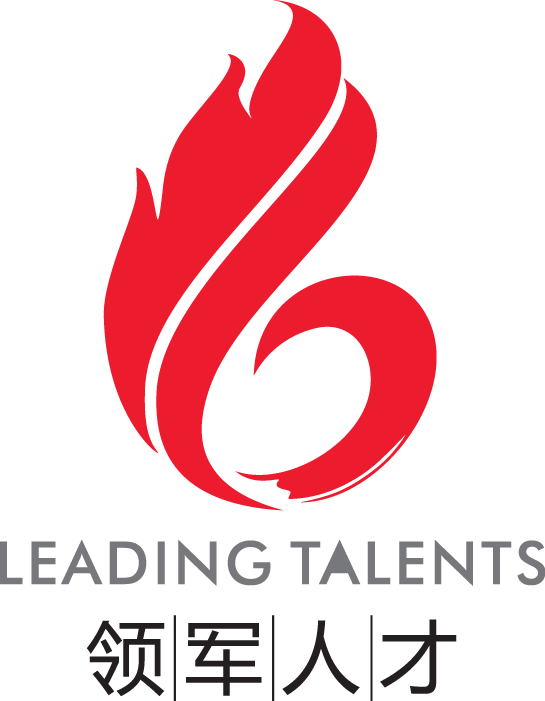 山东大学—山东班+青岛班学员选拔培养方案工业和信息化部人才交流中心山 东 大 学单位简介山东大学创建于1901年，历史悠久，学科齐全，学术实力雄厚，办学特色鲜明，是中国近代高等教育的起源性大学，是国内外具有重要影响的教育部直属重点综合性大学，是国家“211工程”和“985工程”重点建设的高水平大学，世界一流大学建设高校(A类)。山东大学医学学科起源于1864年，开启近代中国高等医学教育之先河。百余年间，山东大学秉承“为天下储人才，为国家图富强”的办学宗旨，践行“学无止境气有浩然”的校训，踔厉奋发，薪火相传，形成了“崇实求新”的校风，为国家和社会培养了60余万各类人才，为国家和区域经济社会发展做出了重要贡献。山东大学规模宏大，实力雄厚。形成了一校三地(济南、威海、青岛)协同发展的办学格局，并通过北京、苏州、深圳研究院，形成了辐射全国的教育科研和社会服务网络。赓续百年初心，担当育人使命，山东大学管理学教育自20世纪初历经了商科教育、国国民经济管理教育、工商管理教育、管理学教育四个主要阶段。目前管理学院共有8个系，下设工商管理、会计学、供应链管理、工程管理4个本科专业，会计学、企业管理、旅游管理，技术经济与管理、市场营销、管理科学与工程6个学术型学位硕士点，工商管理(MBA/EMBA)、会计、审计、工业工程与管理、工程管理、旅游管理6个专业型学位硕士点，工商管理、管理科学与工程2个一级学科博士点及工商管理博士后流动站。学院形成了比较完善的本科--硕士--博士培养体系，各类在校学生6000余人，是山东大学规模最大的学院之一。山东大学高层管理教育依托百廿山大教育底蕴，立足齐鲁大地文化传承，把握数智时代管理前沿，向社会各界传递最具中国特色的管理思想与实践。历经二十余年迭代与升级，高层管理教育中心已形成领军人才项目、齐道儒商、儒商大讲堂等品牌公开课程与个性化定制课程，以及管理咨询团队。服务国家电网、中国银行、国家核电、中国邮政、山东电力、海信集团、水发集团、能源集团、重汽集团、山东高速、山东中烟等省内外企事业单位100余家，管理培训10余万人次。处齐鲁大地，赓续数千年文脉，“成为最具中国特色的管理学院，做中国管理思想和实践研究的引领者”既是历史要求我们承担的使命，也是国家和民族赋予的责任。在这种使命与担当的激励下，管理学院踔厉奋发、笃行不怠，培养出一批批推动社会文明进步、引领经济社会发展的社会中坚、民族精英和商界领袖。学院高层管理教育始终强调价值塑造和人文熏陶，把理论与实践、知识和技能与社会责任和全球格局有机结合起来，作为教化育人的根本。我们愿与社会各界携手，担当民族复兴伟业，谱写时代华章!     项目背景近年来，山东省在党中央和国务院的支持下大力实施新旧动能转换重大工程，坚持“腾笼换鸟、凤凰涅槃”，推动经济高质量发展，全省经济发展由“量”到“质”、由“形”到“势”明显转变。山东“十四五”规划和2035年远景目标的建议从推动产业体系优化升级、加快发展数字经济、大力发展现代服务业、培育优良产业生态、强化基础设施保障等方面对下一步的新旧动能转换工作做出了部署，“十四五”期间，中小企业是推动新旧动能转换的重要力量；培养优秀的中小企业经营管理人才，全面带动制造业数字化、智能化、网络化赋能，是促进新旧动能转换的必然要求，也是建设一支高水平企业经营管理人才队伍，实施人才强国战略的重要途径。企业经营管理人才素质提升工程是《国家中长期人才发展规划纲要（2010-2020年）》部署的12项国家重大人才工程之一，工业和信息化部与国资委在中央人才工作协调小组的指导下，于2011年9月启动了中小企业经营管理领军人才培训项目。该项目选取部分省（市）和高校，利用10年时间了培养一批中小企业领军人才，切实为中小企业发展提供了有力保障。2019年4月，中共中央办公厅、国务院办公厅印发了《关于促进中小企业健康发展的指导意见》，要求继续做好中小企业经营管理领军人才培训，提升中小企业经营管理水平，加快培养造就一批具有战略眼光、开拓精神、创新能力、社会责任感的优秀企业家和高水平企业经营管理人才队伍。中小企业经营管理领军人才培训工作进入了新一轮任务周期，主管部门对培训项目实施高校以及未来培训任务提出更高要求。在以上区域经济形势与宏观政策背景下，山东大学管理学院依托山东大学雄厚的办学实力和综合性大学学科交叉优势，凭借丰富的高层管理教育培训经验，将与工业和信息化部人才交流中心联合举办 “工业和信息化部中小企业经营管理领军人才培训项目”，以“人才提升加速新旧动能转换”为宗旨，从中小企业发展的实际情况出发，整合政产学研优质师资与教学资源，致力于培养一支既具有国际视野又具有社会责任感的精英企业家队伍，让企业家成为新旧动能转换的生力军、领头雁。项目特色培养模式-山东班该项目采取以面授课程和企业研学课程相结合的培训方式。面授课程-山东班（16天）企业研学（6-8天）课程设计-山东班*开班后根据班级行业结构，部分课程可能会根据情况略做优化调整。培养模式-青岛班该项目采取以面授课程和企业研学课程相结合的培训方式。面授课程-青岛班（16天）企业研学（6-8天）课程设计-青岛班*开班后根据班级行业结构，部分课程可能会根据情况略做优化调整。增值服务教学管理教学安排：学制1年。面授课程16天（128学时），研学活动6-8天。每月集中授课1-2次，每月2-5天。开学日期：山东班-2023年2月，青岛班-2023年3月。教学地点：面授课程地点为山东大学各校区所在地，研学课程地点为山东大学各校区及研究机构所在地，根据研学主题、行业与内容设计企业移动课堂。研学课程时间与地点根据疫情防控形势灵活调整。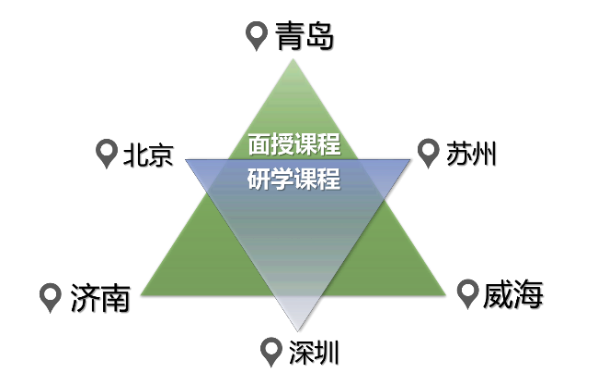 研修费用：学费49800元/人。其中申请国家财政补贴10000元/人，学员自筹39800元/人。食宿交通班费等自理。学员管理：学员报名后有关信息资料转入山东大学管理学院校友库统一管理，建立领军人才信息库，进行学员动态管理。每个班级配备班主任一名，教务助理一名，负责整个班级的教学管理与服务工作，辅导员由工业和信息化部人才交流中心统一选派。证书授予：学员完成规定课时的研修课程后颁发由工业和信息化部企业经营管理人才素质提升工程协调小组办公室统一管理的“中小企业经营管理领军人才培训证书”；以及山东大学结业证书（加盖山东大学钢印）。招生对象计划招生对象主要为中小企业负责人或企业高级管理人员。培训对象主要为所在区域内成长性好、创新能力强、容纳就业强、处于龙头骨干地位的中小企业或发展潜力大的初创小微企业的高层经营管理人员，兼顾区域内中小企业各级管理部门及服务机构工作人员。报名条件1.中小企业高层管理者，担任企业法人代表、董事长或总经理、副总经理等主要领导职务， 年龄在 60 周岁以下，具有专科及以上学历或者具备同等学力，从事企业综合管理工作 3 年以上或承担科研团队带头人；2.企业家本人或所领导企业对所在行业做出过突出贡献，所领导的企业为所在地区产业集群的龙头企业，或属于地区重点扶持产业企业；  3.企业家本人及所领导企业具有良好的公众形象，能自觉承担社会责任。选拔流程1.提交报名审核表，接受资格预审。2.学员信息由山东大学与工业和信息化部企业经营管理人才素质提升工程协调小组办公室审核。3.经审核后，请将学费及其他相关费用汇至山东大学（请备注：姓名+管院+工信部领军人才）户 名：山东大学开户行：中国银行济南历城支行账号：2442062557684、学员携带相关材料报到根据报到通知报到5、参加开学仪式，正式入学。备选师资武常岐：山东大学讲席教授、山东大学管理学院院长、北京大学国家高新技术产业开发区发展战略研究院院长、北京大学光华领导力研究中心主任。研究领域为战略管理、国际商务和产业经济学。孟庆春：山东大学管理学院党委书记、教授、博士生导师。山东大学价值共创网络研究中心主任、山东大学社会超网络计算与决策模拟实验室主任、中国优选法统筹法与经济数学研究会副秘书长、中国优选法统筹法与经济数学研究会网络科学分会副理事长兼秘书长、中国管理科学与工程学会理事、中国国际工程咨询公司专家组成员，获评山东省电商与物流行业创新领军人物（2018）、首批入选济南市新旧动能转换重大工程智库（现代物流产业、国际内陆港核心区，2019）、获评新中国成立 70 周年影响山东物流发展理论与科技创新人物（2019）。丁荣贵：山东大学管理学院教授、博士生导师。国际项目管理协会（IPMA）全球研究协调人、国际项目管理协会（IPMA）全球卓越项目管理奖终审委员、IPMA 项目管理专业资质认证评估师、European  Project  Management  Journal 编委。研究方向是项目管理、项目治理、管理决策，主讲课程有项目管理、项目管理前沿等。2007  入选教育新世纪优秀人才，是山东大学爱岗奉献模范人物。路军伟：山东大学财务部部长兼预算绩效管理办公室主任，原管理学院副院长、山东大学管理学院教授，博士研究生导师，中国会计学会个人会员、中国会计学会政府及非盈利组织会计专业委员会委员、中南财经政法大学政府会计研究所兼职研究员。张玉明：山东大学管理学院教授、博士生导师、山东大学中小企业研究所所长、山东大学管理学院财务管理研究所所长、清华大学技术创新研究中心学术委员、潍柴重机、金一文化、维维股份独立董事；研究领域：集中在财务金融与中小企业成长、共享经济与科技创新。王德胜：山东大学管理学院教授、博士生导师、山东大学新闻传播学院党委书记、山东大学企业文化研究中心主任、中国管理学会（市场营销分会）学术委员、山东人民政府研究室特约研究员、山东省企业文化研究会副会长、山东省广告协会副会长。长期担任山东大学、天津大学、中山大学、中国科技大学、上海交通大学 MBA/EMBA、总裁班主讲教师。研究领域包括市场营销管理、企业文化与管理伦理、领导力与领导艺术、团队管理与团队建设、消费者心理与行为分析、中小企业成长与发展等。范爱军：山东大学二级教授、博士生导师，国际贸易研究所所长。中国国际贸易学会常务理事，中国世界经济学会常务理事，全国高校国际贸易学科组常务理事；山东省外经学会副会长，山东省世界经济学会副会长；山东省有突出贡献专家，享受国务院政府特殊津贴专家。山东省教学名师，国家级精品课《国际贸易学》首席专家。独立讲授的慕课《国际贸易学》获国家级精品在线开放课程。中宣部“学习强国”APP平台慕课《国际贸易学》主讲人。辛杰：山东大学管理学院教授、博士生导师、山东省协同创新软科学研究基地特聘研究员。管理学博士、应用经济学博士后、国家注册营销策划师、香港公开大学 MBA 特聘讲师。研究领域包括企业文化、营销管理、商业伦理、企业社会责任。张晓峰：山东大学管理学院院长助理、高层管理教育中心主任，副教授、战略与创新创业系主任、中国公司治理专业委员会委员、山东省青年社会科学工作者协会秘书长、中欧国际工商学院兼职案例研究员。致力于企业制度与公司治理、传统文化与现代管理、领导力与组织创新等领域的研究。北京大学、浙江大学、四川大学、西安交通大学、华中科技大学、中国石油大学（华东）等 EDP、总裁班特聘讲师。班博：山东大学管理学院副教授、中央电视台《百家讲坛》栏目客座专家；研究领域集中在企业管理、战略管理、跨国公司管理等方面，主讲课程包括管理学、企业战略管理、战略性人力资源管理、国际企业管理等。王军：山东大学管理学院副教授、硕士生导师；经济学博士，政治学博士后。加拿大西安大略大学博士后，北京大学光华管理学院访问学者，台湾东吴大学商学院企业管理系客座教授。山东经济管理研究基地执行主任、企业赋能研究中心主任；山东大学行动学习项目组负责人。高传贵：浪潮集团副总裁，浪潮健康董事长兼CEO，管理学博士实训基地研学课程将在济南、青岛、威海、苏州、深圳等地选择部分标杆企业及校友企业进行现场学习，倾听目标企业专家授课，开展对话交流与学员研讨。拟参访的实训基地如：青岛海尔中央空调有限公司：青岛海尔中央空调有限公司是海尔集团支柱之一，作为制造业践行“中国制造2025战略”的范本，该互联工厂创新采用以模块化、智能化、数字化、透明可视为基础的全生态互联体系，包括内外互联、信息互联与虚实互联。荣获中国电器科学院“智能工厂评价证书”、2018年世界达沃斯论坛评选全球首批灯塔工厂，海尔中央空调互联工厂成果入选，为全球首批&中国本土化唯一的灯塔工厂。2020年，互联工厂荣获新区“突出贡献企业”称号、山东省“专精特新”中小企业称号、智能供应链领域“德国ROI-EFESO工业4.0奖”、中国电子技术标准化研究院“智能制造标杆企业”。海克斯康测量技术（青岛）有限公司：工业和信息化部“单项冠军”企业，全球传感器、软件和数字信息技术解决方案的领导者，致力于充分发挥数据的潜力，提升工业、装备制造业、基础设施、安全和移动出行等领域的效率、生产力和质量。来自海克斯康的专业技术，正在塑造智能制造和智慧城市两大生态系统，使其更互联、更自主，从而实现可扩展、可持续的未来。浪潮集团：中国本土顶尖的大型IT企业之一，中国领先的云计算、大数据服务商。浪潮集团旗下拥有浪潮信息、浪潮软件、浪潮国际三家上市公司，业务涵盖云数据中心、云服务大数据、智慧城市、智慧企业四大产业群组，为全球120多个国家和地区提供IT产品和服务，正向云计算、大数据、智慧城市运营服务商转型，打造“云+数+AI”新型互联网企业。项目咨询山东大学管理学院 鹿老师：0531-88361058、18305310255于老师：0531-88365695、13658631535张老师：0531-88361810、15065410875地  址：济南市山大南路27号知新楼B508工业和信息化部人才交流中心杨  昱：010-68208632地  址：北京市海淀区万寿路27号领 军 人 才 学 员 选 拔 表注：1、表格中*处为必填项，请务必填写完整；2、此表为地方中小企业主管部门或培训机构推荐学员、领军人才项目办公室选拔学员的重要材料，请申请人保证本表所填信息真实有效；3、请同时提交2张2寸蓝底有效证件照和一份对应的电子版证件照；4、学员通过资格审核后，方能获准入学。模块一视野•格局历史延续性视角下的全球比较党的二十大精神解读与新发展格局模块一视野•格局历史延续性视角下的全球比较大变局大机遇下的中国经济:演进路径与个人启示模块一视野•格局历史延续性视角下的全球比较山东自贸区建设与经济全球化模块一视野•格局历史延续性视角下的全球比较强化创新引领，加快新旧动能转换模块一视野•格局历史延续性视角下的全球比较中国企业创新发展战略模块二变革•机遇数字经济背景下的产业模式数字基建产业重大技术发展与企业应用模块二变革•机遇数字经济背景下的产业模式万物智联时代的企业数字化转型模块二变革•机遇数字经济背景下的产业模式新发展格局下的双碳战略与产业发展模块二变革•机遇数字经济背景下的产业模式区块链技术在管理中的应用模块二变革•机遇数字经济背景下的产业模式共享经济与商业模式模块三战略•组织战略到执行的链接系统战略管理与企业持续成长模块三战略•组织战略到执行的链接系统面向提升企业竞争力的项目思维与管理关键模块三战略•组织战略到执行的链接系统组织绩效持续增长的秘密-管理者视角的人力资源管理模块三战略•组织战略到执行的链接系统华润集团战略转型与6S管理模块三战略•组织战略到执行的链接系统风险防控视角下的企业劳动关系管理模块四突破•作为创新机遇下的竞争优势数字化转型与营销破局模块四突破•作为创新机遇下的竞争优势工业互联网思维变革与创新模块四突破•作为创新机遇下的竞争优势新时代下的营销创新模块四突破•作为创新机遇下的竞争优势中小微企业长寿成长机制模块五书香•阅世历史智慧中的中国管理中国情境下的公司治理模块五书香•阅世历史智慧中的中国管理家族财富传承与管理模块五书香•阅世历史智慧中的中国管理管理哲学与领导艺术模块五书香•阅世历史智慧中的中国管理传统文化与管理创新模块六全局•升维资本市场中的财务管控股权设计与股权激励模块六全局•升维资本市场中的财务管控财务报表分析模块六全局•升维资本市场中的财务管控公司估值与量化投资模块一新形势新动能宏观形势与区域经济解读十四五规划和2035年远景目标--兼论宏观经济形势模块一新形势新动能宏观形势与区域经济大变局大机遇下的中国经济:演进路径与个人启示模块一新形势新动能宏观形势与区域经济强化创新引领，加快新旧动能转换模块一新形势新动能宏观形势与区域经济中国企业创新发展战略模块二新技术新产业新兴产业与数字经济数字基建产业重大技术发展与企业应用模块二新技术新产业新兴产业与数字经济万物智联时代的企业数字化转型模块二新技术新产业新兴产业与数字经济工业互联网思维变革与创新模块二新技术新产业新兴产业与数字经济区块链技术在管理中的应用模块三新业态新模式商业模式与管理实务数智时代品牌革命模块三新业态新模式商业模式与管理实务新时代下的营销创新模块三新业态新模式商业模式与管理实务组织绩效持续增长的秘密-管理者视角的人力资源管理模块三新业态新模式商业模式与管理实务心理认知与行为决策模块三新业态新模式商业模式与管理实务质量与卓越绩效模式模块四新格局新作为营商环境与高质量发展面向提升企业竞争力的项目思维与管理关键模块四新格局新作为营商环境与高质量发展华润集团战略转型与6S管理模块四新格局新作为营商环境与高质量发展新发展格局下的双碳战略与产业发展模块四新格局新作为营商环境与高质量发展中国情境下的公司治理模块五新管理新实践战略视野与领导艺术管理哲学与领导艺术模块五新管理新实践战略视野与领导艺术传统文化与管理创新模块五新管理新实践战略视野与领导艺术企业文化建设与领导智慧模块五新管理新实践战略视野与领导艺术战略管理与企业持续成长模块六新视野新突破财务管控与资本市场共享经济与商业模式模块六新视野新突破财务管控与资本市场股权设计与股权激励模块六新视野新突破财务管控与资本市场风险管理与内部控制模块六新视野新突破财务管控与资本市场财务报表分析模块六新视野新突破财务管控与资本市场公司估值与量化投资项目主题领军企业转型升级暨成果交流转型升级指导领军企业转型升级暨成果交流优秀案例分享领军企业转型升级暨成果交流合作成果交流领军企业家巡回周前沿咨询、商业模式、系统提升领军企业家网络课堂宏观经济、政策解读、行业发展领军企业家高端交流领军企业家沙龙、私董会领军企业家高端交流领军企业家合班课堂、联谊组织领军企业家高端交流全国领军校友企业资源共享姓    名 *性    别 *性    别 *性    别 *民 族 *民 族 *照片照片 出生日期 * 手    机 * 手    机 * 手    机 *照片照片政治面貌   电子邮件 * 电子邮件 * 电子邮件 *照片照片 现任职务 * 身份证号码 * 身份证号码 * 身份证号码 *照片照片 通讯地址 *照片照片管理经验年限 *办公电话 办公电话 办公电话 照片照片教育背景（最高学历） 教育背景（最高学历） 教育背景（最高学历） 教育背景（最高学历） 教育背景（最高学历） 教育背景（最高学历） 教育背景（最高学历） 教育背景（最高学历） 教育背景（最高学历） 教育背景（最高学历） 教育背景（最高学历） 教育背景（最高学历） 教育背景（最高学历） 教育背景（最高学历） 毕业院校毕业院校毕业院校毕业院校起止时间起止时间起止时间起止时间起止时间专    业专    业专    业专    业学历/学位企业情况企业情况企业情况企业情况企业情况企业情况企业情况企业情况企业情况企业情况企业情况企业情况企业情况企业情况企业名称 *企业名称 *是否上市是否上市是否上市是否上市是        □ 否是        □ 否是        □ 否公司网址公司网址助理及电话助理及电话助理及电话助理及电话领军理由(可多选)领军理由(可多选)□ 行业排名、区域排名靠前； □  产品、服务、经营管理特色领先； □ 市场占有率高；□ 未来市场前景好；  □ 高成长性；  □ 战略新兴产业；  □ 其他方面。□ 行业排名、区域排名靠前； □  产品、服务、经营管理特色领先； □ 市场占有率高；□ 未来市场前景好；  □ 高成长性；  □ 战略新兴产业；  □ 其他方面。□ 行业排名、区域排名靠前； □  产品、服务、经营管理特色领先； □ 市场占有率高；□ 未来市场前景好；  □ 高成长性；  □ 战略新兴产业；  □ 其他方面。□ 行业排名、区域排名靠前； □  产品、服务、经营管理特色领先； □ 市场占有率高；□ 未来市场前景好；  □ 高成长性；  □ 战略新兴产业；  □ 其他方面。□ 行业排名、区域排名靠前； □  产品、服务、经营管理特色领先； □ 市场占有率高；□ 未来市场前景好；  □ 高成长性；  □ 战略新兴产业；  □ 其他方面。□ 行业排名、区域排名靠前； □  产品、服务、经营管理特色领先； □ 市场占有率高；□ 未来市场前景好；  □ 高成长性；  □ 战略新兴产业；  □ 其他方面。□ 行业排名、区域排名靠前； □  产品、服务、经营管理特色领先； □ 市场占有率高；□ 未来市场前景好；  □ 高成长性；  □ 战略新兴产业；  □ 其他方面。□ 行业排名、区域排名靠前； □  产品、服务、经营管理特色领先； □ 市场占有率高；□ 未来市场前景好；  □ 高成长性；  □ 战略新兴产业；  □ 其他方面。□ 行业排名、区域排名靠前； □  产品、服务、经营管理特色领先； □ 市场占有率高；□ 未来市场前景好；  □ 高成长性；  □ 战略新兴产业；  □ 其他方面。□ 行业排名、区域排名靠前； □  产品、服务、经营管理特色领先； □ 市场占有率高；□ 未来市场前景好；  □ 高成长性；  □ 战略新兴产业；  □ 其他方面。□ 行业排名、区域排名靠前； □  产品、服务、经营管理特色领先； □ 市场占有率高；□ 未来市场前景好；  □ 高成长性；  □ 战略新兴产业；  □ 其他方面。□ 行业排名、区域排名靠前； □  产品、服务、经营管理特色领先； □ 市场占有率高；□ 未来市场前景好；  □ 高成长性；  □ 战略新兴产业；  □ 其他方面。所在区域所在区域       省       市       省       市是否设立党组织是否设立党组织是否设立党组织是否设立党组织是否设立党组织是        □ 否是        □ 否是        □ 否是        □ 否是        □ 否资产总额（万元） *资产总额（万元） *年销售额（万元） *年销售额（万元） *年销售额（万元） *年销售额（万元） *年销售额（万元） *员工人数（人） *员工人数（人） *员工人数（人） *员工人数（人） *年利润增长率 *（与上一年比较）2021年 *2021年 *2020年 *2020年 *企业简介（请说明主营业务）企业简介（请说明主营业务）说明：限150字。可另附详细文件。说明：限150字。可另附详细文件。说明：限150字。可另附详细文件。说明：限150字。可另附详细文件。说明：限150字。可另附详细文件。说明：限150字。可另附详细文件。说明：限150字。可另附详细文件。说明：限150字。可另附详细文件。说明：限150字。可另附详细文件。说明：限150字。可另附详细文件。说明：限150字。可另附详细文件。说明：限150字。可另附详细文件。社会职务（请列出你所担任的社会职务或其他兼职，如人大代表、政协委员，或在协会团体中担任的职务）社会职务（请列出你所担任的社会职务或其他兼职，如人大代表、政协委员，或在协会团体中担任的职务）社会职务（请列出你所担任的社会职务或其他兼职，如人大代表、政协委员，或在协会团体中担任的职务）社会职务（请列出你所担任的社会职务或其他兼职，如人大代表、政协委员，或在协会团体中担任的职务）社会职务（请列出你所担任的社会职务或其他兼职，如人大代表、政协委员，或在协会团体中担任的职务）社会职务（请列出你所担任的社会职务或其他兼职，如人大代表、政协委员，或在协会团体中担任的职务）社会职务（请列出你所担任的社会职务或其他兼职，如人大代表、政协委员，或在协会团体中担任的职务）社会职务（请列出你所担任的社会职务或其他兼职，如人大代表、政协委员，或在协会团体中担任的职务）社会职务（请列出你所担任的社会职务或其他兼职，如人大代表、政协委员，或在协会团体中担任的职务）社会职务（请列出你所担任的社会职务或其他兼职，如人大代表、政协委员，或在协会团体中担任的职务）社会职务（请列出你所担任的社会职务或其他兼职，如人大代表、政协委员，或在协会团体中担任的职务）社会职务（请列出你所担任的社会职务或其他兼职，如人大代表、政协委员，或在协会团体中担任的职务）社会职务（请列出你所担任的社会职务或其他兼职，如人大代表、政协委员，或在协会团体中担任的职务）社会职务（请列出你所担任的社会职务或其他兼职，如人大代表、政协委员，或在协会团体中担任的职务）团体团体参加时间参加时间参加时间参加时间参加时间参加时间参加时间职务职务职务职务职务荣誉和奖励（企业和个人均可）荣誉和奖励（企业和个人均可）荣誉和奖励（企业和个人均可）荣誉和奖励（企业和个人均可）荣誉和奖励（企业和个人均可）荣誉和奖励（企业和个人均可）荣誉和奖励（企业和个人均可）荣誉和奖励（企业和个人均可）荣誉和奖励（企业和个人均可）荣誉和奖励（企业和个人均可）荣誉和奖励（企业和个人均可）荣誉和奖励（企业和个人均可）荣誉和奖励（企业和个人均可）荣誉和奖励（企业和个人均可）企业（盖章）：                          日期：       年      月     日企业（盖章）：                          日期：       年      月     日企业（盖章）：                          日期：       年      月     日企业（盖章）：                          日期：       年      月     日企业（盖章）：                          日期：       年      月     日推荐理由：推荐单位：                               日期：       年      月     日推荐理由：推荐单位：                               日期：       年      月     日推荐理由：推荐单位：                               日期：       年      月     日推荐理由：推荐单位：                               日期：       年      月     日推荐理由：推荐单位：                               日期：       年      月     日推荐理由：推荐单位：                               日期：       年      月     日推荐理由：推荐单位：                               日期：       年      月     日推荐理由：推荐单位：                               日期：       年      月     日推荐理由：推荐单位：                               日期：       年      月     日